Bowman’s Strategic Clock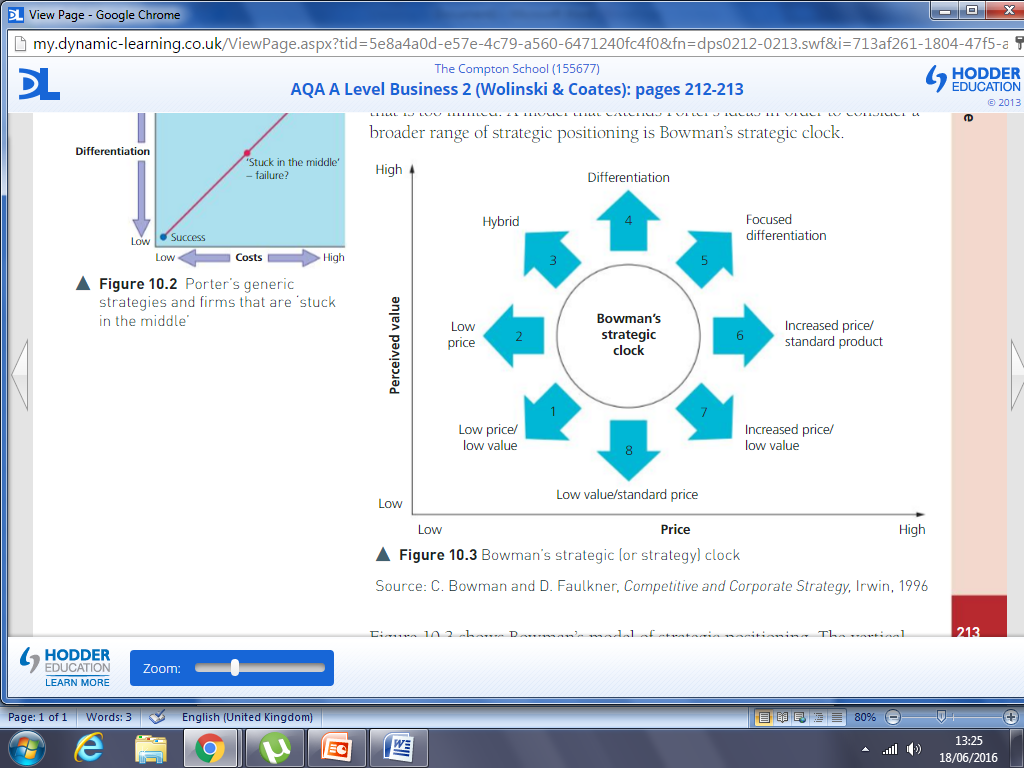 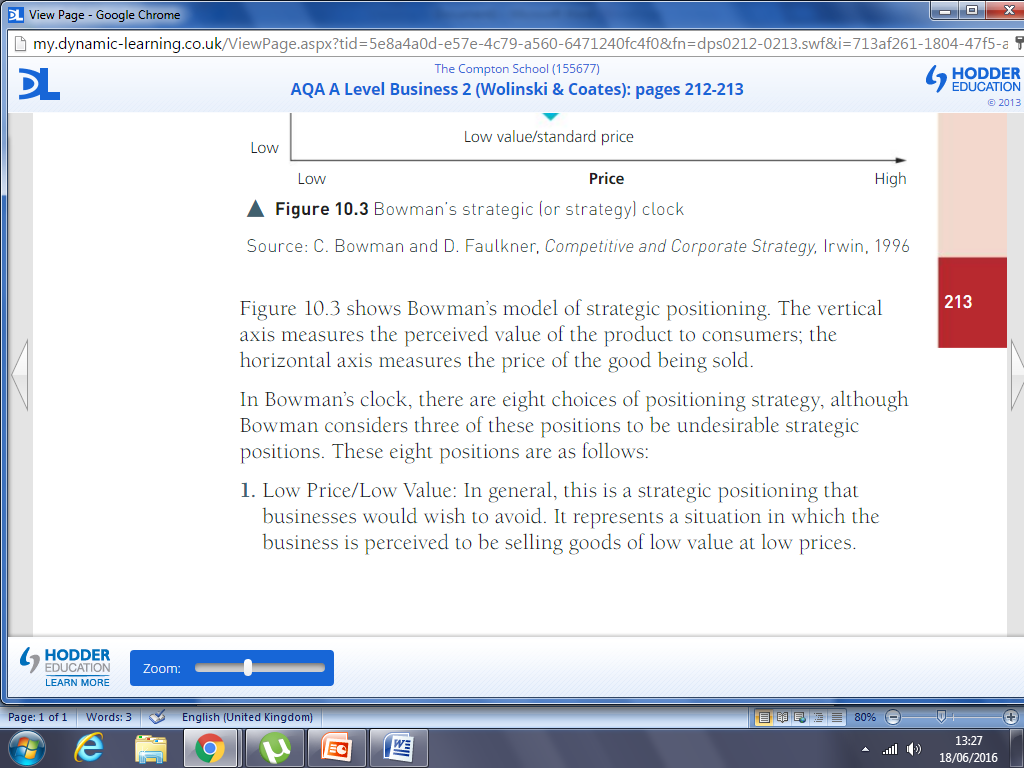 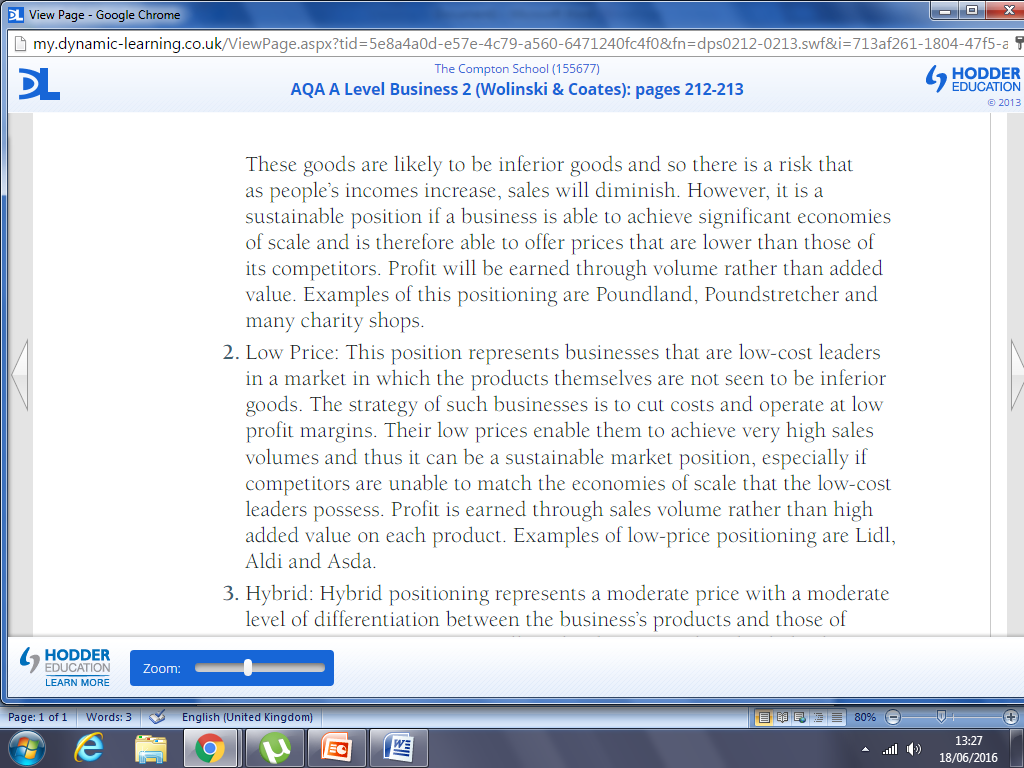 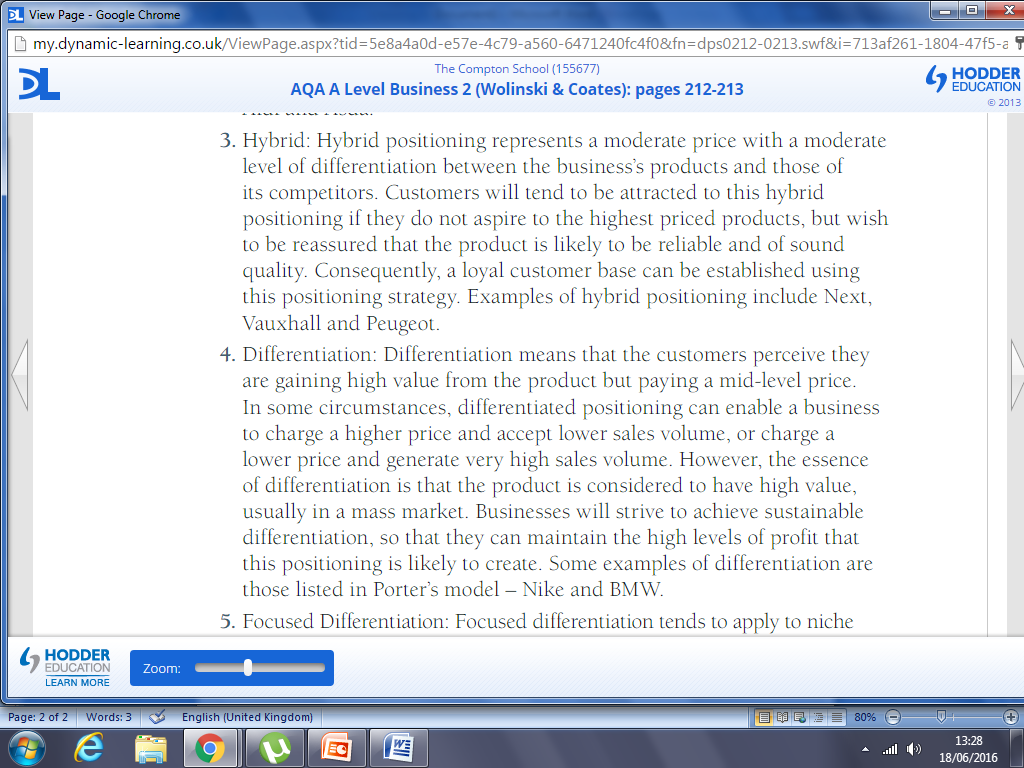 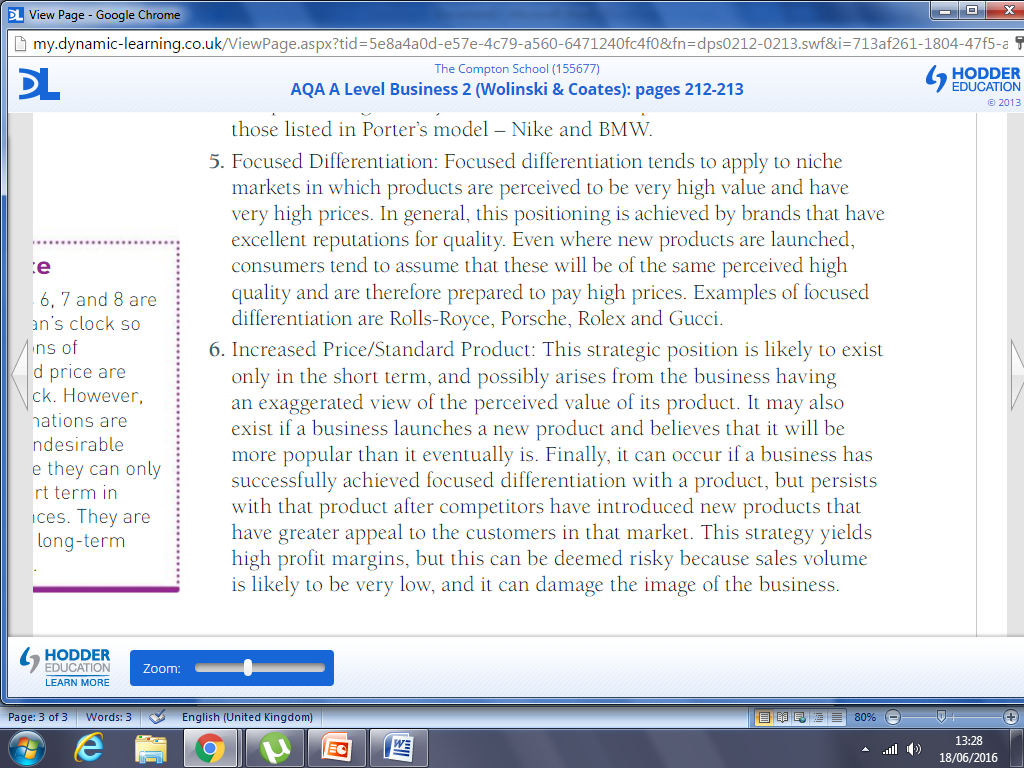 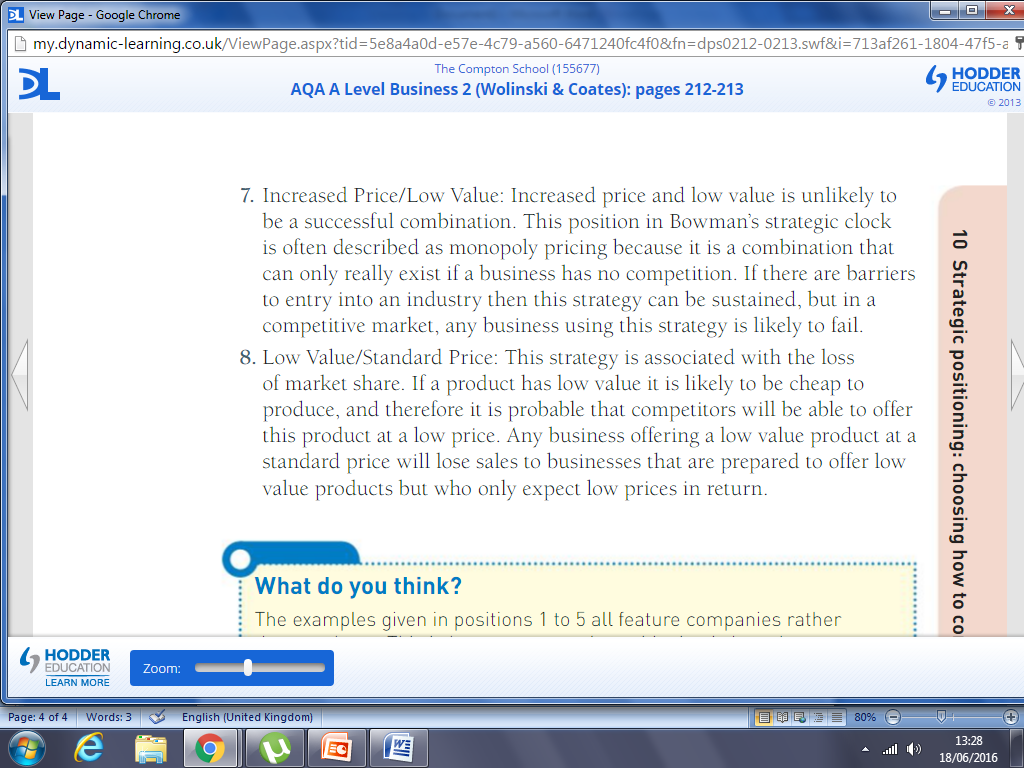 The Value of Each Position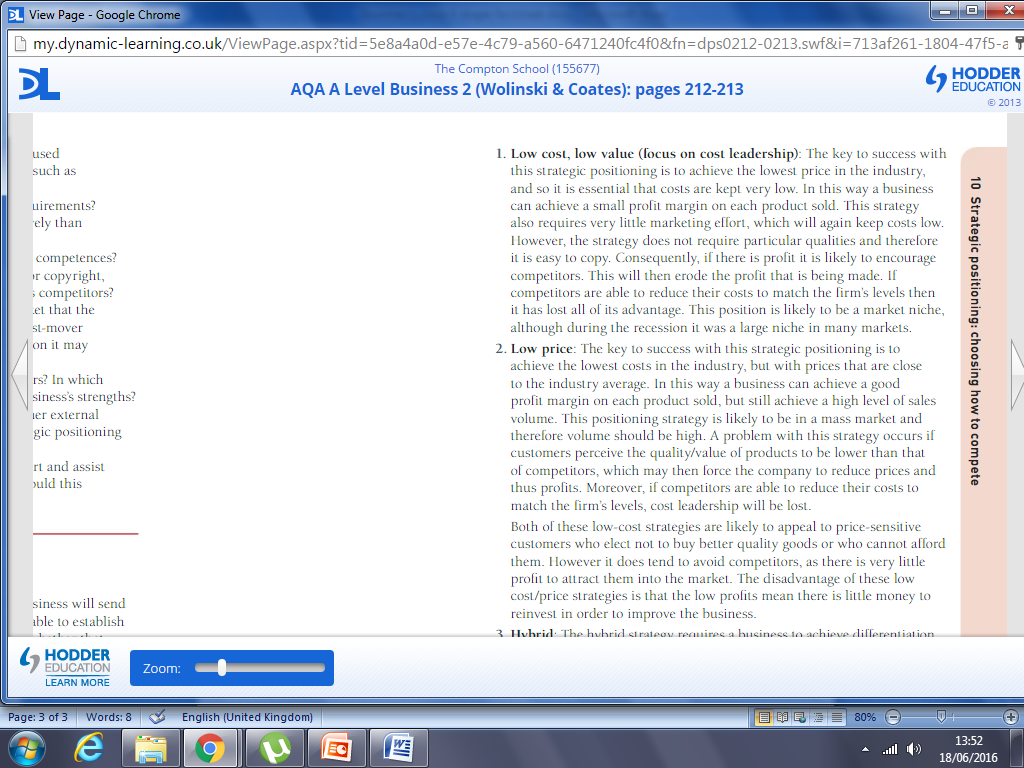 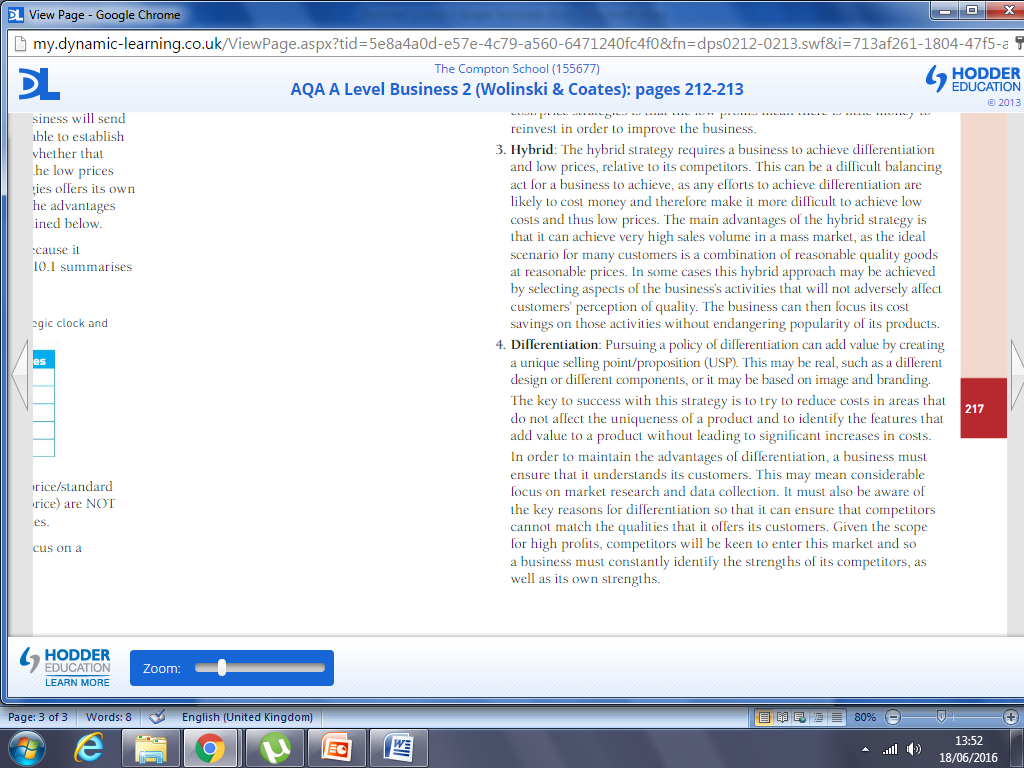 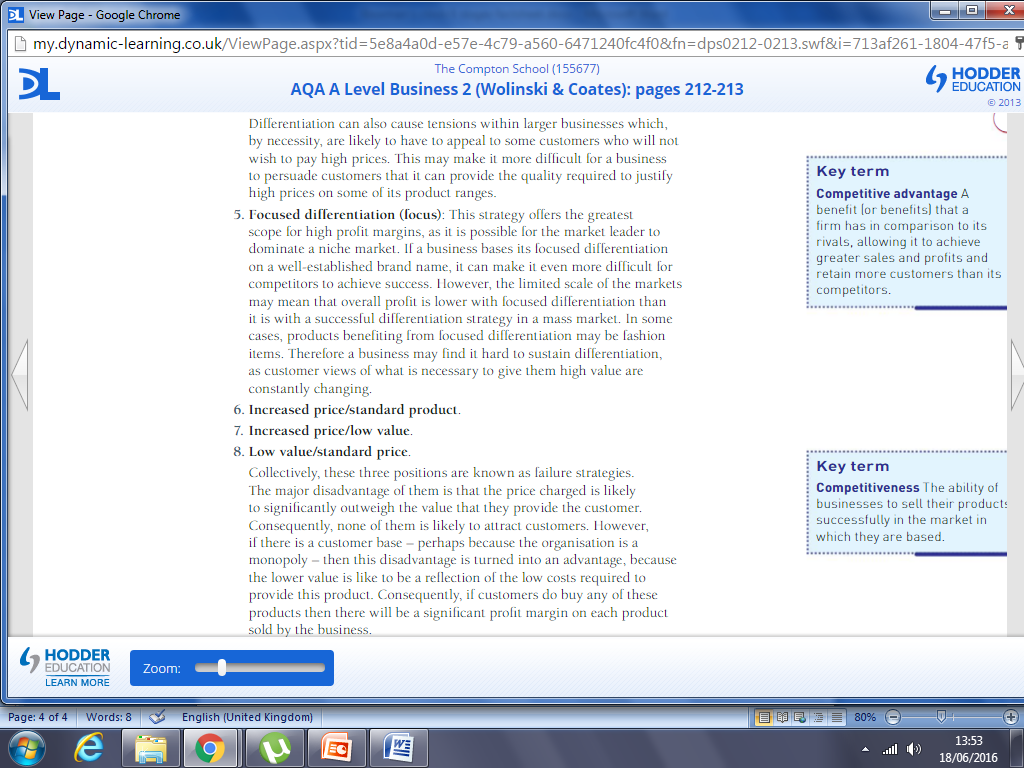 